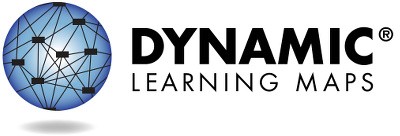 مجموعی نتائججماعت 3 کی ریاضی طلباء کو 8 بنیادی عناصر سے متعلق 40 مہارتوں میں اپنی کامیابیاں دکھانے کا موقع دیتی ہے۔ [طالب علم کا نام] نے بہار 2023 کے دوران ان 40 مہارتوں میں سے ___ میں عبور حاصل کیا ہے۔ مجموعی طور پر، ریاضی میں [طالب علم کا نام] کی مہارت کارکردگی کی چار اقسام میں سے ____ میں آتی ہے: _________. [طالب علم کا نام] نے جن مخصوص مہارتوں میں عبور حاصل کیا ہے اور نہیں کیا ہے [طالب علم کا نام] کے لرننگ پروفائل میں موجود ہیں۔اُبھرتا ہوا	ہدف کے قریب	ہدف پر	اعلیٰ درجے پرمخصوص میدانعمودی لکیروں والے گراف مخصوص میدان میں حاصل ہونے والی مہارت کے فیصد کا خلاصہ ظاہر کرتے ہیں۔ معیار کے مطابق مختلف سطحوں پر مواد کی دستیابی کی وجہ سے تمام طلباء سبھی مہارتوں کا امتحان نہیں لیتے ہیں۔M.C1.1: نمبر اسٹرکچرز کو سمجھیں (گنتی، مقام کی قدر [پلیس ویلیو]، فریکشن)__%10 مہارتوں میں سے __ پر عبور حاصل کیاM.C1.3: سادہ ریاضی کے آپریشنز کا استعمال کرتے ہوئے درست اور مؤثر طریقے سے حساب لگائیں__%5 مہارتوں میں سے __ پر عبور حاصل کیاصفحہ 1 از 2وسائل سمیت مزید معلومات کے لئے، براہ کرم https://dynamiclearningmaps.org/states ملاحظہ کریں۔c یونیورسٹی آف کنساس۔ جملہ حقوق محفوظ ہیں۔ صرف تعلیمی مقاصد کے لئے۔ اجازت کے بغیر تجارتی یا دیگر مقاصد کے لئے استعمال نہیں کیا جا سکتا۔ “Dynamic Learning Maps” یونیورسٹی آف کنساس کا ٹریڈ مارک ہے۔کارکردگی کی پروفائل، جاری ہےM.C2.2: رقبہ، دائرہ، اور حجم کے مسائل کو حل کریںM.C3.2: ڈیٹا ڈسپلے کی نمائندگی اور تشریح کریں__%5 مہارتوں میں سے __ پر عبور حاصل کیا___%5 مہارتوں میں سے __ پر عبور حاصل کیاM.C3.1: پیمائش کے اصولوں اور پیمائش کی اکائیوں کو سمجھیں اور استعمال کریںM.C4.1: مسائل کو حل کرنے کے لئے آپریشنز اور ماڈلز کا استعمال کریں__%5 مہارتوں میں سے __ پر عبور حاصل کیا____%5 مہارتوں میں سے __ پر عبور حاصل کیاM.C4.2: پیٹرنز [نمونوں] اور فنکشنل سوچ کو سمجھیں__%5 مہارتوں میں سے __ پر عبور حاصل کیا    +اس مخصوص میدان میں عناصر کی جانچ نہیں کی گئی۔مخصوص میدانوں پر مشتمل ہر ایک بنیادی عنصر پر [طالب علم کا نام] کی کارکردگی کے بارے میں مزید معلومات لرننگ پروفائل میں موجود ہیں۔وسائل سمیت مزید معلومات کے لئے، براہ کرم https://dynamiclearningmaps.org/states ملاحظہ کریں۔	صفحہ 2 از 2[طالب علم کا نام] کی تیسری جماعت کی ریاضی کے بنیادی عناصر میں کارکردگی کا خلاصہ ذیل میں دیا گیا ہے۔ یہ معلومات ان تمام DLM ٹیسٹوں پر مبنی ہیں جو [طالب علم کا نام] نے بہار 2023 کے دوران لئے تھے۔ [طالب علم کا نام] کا جائزہ تیسری جماعت میں متوقع 8 بنیادی عناصرمیں سے __ اور 7 مخصوص میدانوں میں سے __ پر لیا گیا۔تشخیص کے دوران کسی سطح پر مہارت کا مظاہرہ کرنے کا مطلب ہے کہ بنیادی عنصر میں تمام سابقہ سطحوں پر مہارت حاصل ہے۔ یہ جدول ظاہر کرتا ہے کہ آپ کے بچے نے تشخیص میں کن مہارتوں کا مظاہرہ کیا ہے اور ان مہارتوں کا موازنہ گریڈ لیول کی توقعات سے کیسے ہوتا ہے۔اس سال جن درجوں پر عبور حاصل کیااس بنیادی عنصر پر مہارت کا کوئی ثبوت نہیں ہےبنیادی عنصر کا ٹیسٹ نہیں لیا گیاصفحہ 1 از 2اس رپورٹ کا مقصد یہ ہے کہ تدریسی منصوبہ بندی کے عمل میں ثبوت کے ایک ذریعہ کے طور پر کام آئے۔ نتائج صرف سال کے موسم بہار کے جائزے کے آخر میں چیزوں کے جوابات پر مبنی ہیں۔ چونکہ آپ کا بچہ ترتیبات میں علم اور مہارت کا مختلف انداز میں مظاہرہ کر سکتا ہے، اس لئے یہاں دکھائے گئے تخمینی مہارت کے نتائج شاید اس بات کی پوری طرح نمائندگی نہ کریں کہ آپ کا بچہ کیا جانتا ہے اور کیا کر سکتا ہے۔وسائل سمیت مزید معلومات کے لئے، براہ کرم https://dynamiclearningmaps.org/states ملاحظہ کریں۔ c یونیورسٹی آف کنساس۔ جملہ حقوق محفوظ ہیں۔ صرف تعلیمی مقاصد کے لئے۔ اجازت کے بغیر تجارتی یا دیگر مقاصد کے لئے استعمال نہیں کیا جا سکتا۔ “Dynamic Learning Maps” یونیورسٹی آف کنساس کا ٹریڈ مارک ہے۔اس سال جن درجوں پر عبور حاصل کیااس بنیادی عنصر پر مہارت کا کوئی ثبوت نہیں ہےبنیادی عنصر کا ٹیسٹ نہیں لیا گیاصفحہ 2 از 2وسائل سمیت مزید معلومات کے لئے، براہ کرم https://dynamiclearningmaps.org/states ملاحظہ کریں۔مہارت کے درجے کا اندازہمہارت کے درجے کا اندازہمہارت کے درجے کا اندازہمہارت کے درجے کا اندازہمہارت کے درجے کا اندازہمہارت کے درجے کا اندازہمہارت کے درجے کا اندازہمخصوص میدانبنیادی عنصر1234 (ہدف)5M.C1.1M.EE.3.NBT.2علیحدگی کو پہچانیں، ایک سیٹ کو پہچانیںاکائی کو پہچانیں، دس کو 10 اشیاء کے گروپ کے طور پر پہچانیںدسیوں اور ایک کو پہچان کر نمبرز بنائیںایک اور دسیوں کے لیے مقام کی قدر [پلیس ویلیو] جانیںراؤنڈنگ اور پلیس ویلیو کا تعلق جوڑیں، نمبروں کا موازنہ کریںM.C1.1M.EE.3.NBT.3پہلے یا بعد کی نشاندہی کریںنمبر کی ترتیب کے پیٹرن کی وضاحت کریں30 تک گنتی کو دہرائیں؛ اشیاء کا استعمال کرتے ہوئے 30 تک گنتی کریںدس دس کے فرق سے گنتی کریںبار بار جمع کر کے اور/یا رقم کا استعمال کرتے ہوئے دس دس کے فرق سے گنیںM.C1.3M.EE.3.OA.4علیحدگی کو پہچانیں؛ ایک سیٹ کو پہچانیںسیٹ کو یکجا اور تقسیم کریں؛ جمع اور تفریق کے تصور کو ظاہر کریںجمع، تفریق، مساوی علامات جانیں؛ جمع اور تفریق کی نمائندگی کریںجمع اور تفریق کی مساوات میں نامعلوم کا تعین کریںجمع اور تفریق کے لفظی  سوالات ایک نامعلوم کے ساتھ حل کریںM.C2.2M.EE.3.G.2دی گئی اکائی کے مکمل-جزوی تعلق کو پہچانیںاشکال کو دو یا زیادہ حصوں میں تقسیم کریںمساوی حصوں کا ماڈل بنائیں؛ دائرے اور مستطیل کو تقسیم  کریںاشکال کو برابر حصوں میں تقسیم کریںایک ایریا ماڈل پر آدھے، ایک تہائی، ایک چوتھائی، اور دسویں حصے کو پہچانیںمہارت کے درجے کا اندازہمہارت کے درجے کا اندازہمہارت کے درجے کا اندازہمہارت کے درجے کا اندازہمہارت کے درجے کا اندازہمہارت کے درجے کا اندازہمہارت کے درجے کا اندازہمخصوص میدانبنیادی عنصر1234 (ہدف)5M.C3.1M.EE.3.MD.4نسبتی قدروں کو پہچانیںدو اشیاء کی لمبائی کا موازنہ کریںغیر رسمی اکائیوں کا استعمال کرتے ہوئے لمبائی یا فاصلے کی پیمائش کریںکسی چیز کی لمبائی انچ یا فٹ میں ناپیںدو یا زیادہ اشیاء کی لمبائی کا موازنہ کریںM.C3.2M.EE.3.MD.3M.EE.5.MD.2خصوصیت کے لحاظ سے اشیاء کی درجہ بندی کریں اور ترتیب دیںبار اور تصویری گراف کے فریم ورک کو پہچانیں اور اس کی تشریح کریںسوالات کا جواب دینے کے لیے بار اور تصویری گراف استعمال کریںبار یا تصویری گراف پر معلومات کی تشریح کریںM.C4.1M.EE.3.OA.1-2علیحدگی، سیٹ اور ذیلی سیٹ کو پہچانیںسیٹ کو یکجا کریں؛ جمع کے تصور کو ظاہر کریںمساوات اور ماڈلز کے ساتھ بار بار جمع کی نمائندگی کریںمکرر جمع کرنے کے مسائل حل کریںضرب کے تصور کو دکھائیںM.C4.2M.EE.3.OA.9ایک جیسی اشیاء اور مختلف اشیاء کو پہچانیںاشیاء کو ترتیب دیں؛ اشیاء کی درجہ بندی کریں؛ اشیاء کے فرق کو واضح کریںفطرت اور روزمرہ کی زندگی کے پیٹرنز کو پہچانیںبار بار دہرائے جانے والے یا بڑھنے والے علامتی پیٹرنز کو پہچانیںپیٹرن کے اصول کا تعین کریں؛ پیٹرن کے اصول کو لاگو کرکے پیٹرن کو بڑھائیں